Программа факультативного курсаBritish history highlights (Выдающиеся факты Британской истории) для обучающихся 8 классовУчительТрофимова Елена РадиковнаКоличество часов- 34                                                2017 - 2018Пояснительная записка       Положение о необходимости усвоения иностранного языка в тесной связи с культурой народа - носителя данного языка уже давно воспринимается в методике преподавания иностранных языков как аксиома. Известно, что использование страноведческой информации в учебном процессе обеспечивает повышение познавательной активности учеников, расширяет их коммуникативные возможности, благоприятствует созданию положительной мотивации на уроке, дает стимул к самостоятельной работе над языком, способствует решению воспитательных задач, таким образом, представленная разработка является актуальной.         Федеральный государственный образовательный стандарт среднего (полного) общего образования требует организации образовательного процесса, основанного на стыке наук, внедрения технологий конвергентного обучения. Именно поэтому конвергентный подход сегодня так необходим современной школе. Следовательно, необходимы изменения в построении образовательного пространства, методиках и технологиях обучения, в контроле и системе оценок образовательных результатов.       Данный курс дополнительного образования «Факты Британской истории» разработан для обучающихся 8 классов и рассчитан на 34 учебных часа. Методологической основой курса является применение одной их новейших педагогических технологий CLIL - Content and Language Integrated Learning, или предметно-языковое интегрированное обучение. Данная методика представляет собой неординарный подход к обучению иностранным языкам, что позволяет решить многие задачи образовательного процесса.        Спецкурс построен на интеграции нескольких учебных дисциплин, таких, как всемирная история, литература, география, МХК, иностранный язык. Междисциплинарная основа курса призвана соединить воедино знания, полученные в ходе изучения различных дисциплин, и вывести их на новый виток осмысления, применительно к новым практическим задачам общения.       Основная цель курса – формирование социокультурной компетенции обучающихся через сопоставление истории и культуры Великобритании и России посредством английского языка, что позволяет обеспечить эффективность коммуникации и адекватное поведение в контексте межкультурного взаимодействия.Задачи курса:Cовершенствование языковой компетенции говорения, чтения, аудирования и письма для достижения обучающимися уровня владения языком B1 по международной шкале; Развитие навыков критического мышления и интерпретации текстов, представленных в разных формах: аудио, видео, сплошных и несплошных текстах.Создание обучающей среды для достижения личностных образовательных результатов:               Смыслообразования и морально-этической ориентации              Российской гражданской идентичности              Поликультурного опыта и толерантности4.   Создание мотивации к дальнейшему овладению английским языком как средством познания нового.5.   Формировать у детей готовность к общению на иностранном языке и использованию его в качестве средства делового и научного общения.НОВИЗНА КУРСА состоит в создании особой обучающей среды, которая разворачивается и строится  на принципах сотрудничества учителя и учеников, учеников между собой, цель и задачи реализуются посредством технологии 5E Learning Circle : Engage (Вовлечение), Explore (Исследование), Explain (Объяснение), Elaborate (Разработка «продукта»), Evaluate (Оценка/Анализ). Формы и способы обучения направлены, главным образом, на развитие языковых навыков высокого уровня посредством развития метапредметных  умений обучающихся. Особенностью курса  является его нацеленность на продуктивный объективированный характер представления результата в форме индивидуального проекта, в ходе которого обучающийся переосмысливает историю России через выражение собственного личностного отношения к историческим фактам Британии.   В рамках изучаемой темы ученик сам определяет тему своего проекта (выбирает историческую личность, событие, проблему и представляет информацию с собственным анализом). Принципы построения курса:       Материалы для курса состоят из 12 разделов, включающих три (в двх разделах 2) урока разного уровня сложности, от простого к сложному. Уроки построены с учетом следующих принципов:-постоянного речевого взаимодействия;-творческого переосмысления полученных знаний;-избирательности в использовании предлагаемых материалов в зависимости от речевой задачи и ситуации;-одновременного развития языковых и речевых навыков в различных видах речевой деятельности;-индивидуальной активности обучаемых при постоянном стимулировании к сотрудничеству;-познавательная и личностно-значимая ценность предлагаемых материалов;-возможность выхода материала на проектную работу. Спектр их использования может в значительной степени определяться реальными потребностями обучаемых, их уровнем знаний и речевых умений, а также конкретной ситуацией общения и связанными с нею задачами.   Инвариантность содержания.  Каждый раздел курса может быть рассмотрен как самостоятельный учебный материал.          Ожидаемые метапредметные результаты прохождения курсаФормирование навыков:    - собирать, обобщать и систематизировать информацию и представлять ее в виде сообщений, сочинений, презентаций,  в форме вопросов и ответов в викторинах;    -выполнять индивидуальные и коллективные познавательно-поисковые задания на английском языке;  - дискутировать;   - интерпретировать страноведческую информацию на английском языке;  - обобщать информацию, полученную при чтении, аудировании и обсуждать на английском языке;  - опознавать социокультурные стереотипы в изученном материале;  - работать с основными типами справочной литературы (словари, справочные издания, включая сайты Интернета и электронную справочную литературу) и использовать их при выполнении страноведческих проектов для лично-познавательных целей;  -сравнивать, проводить аналогии, обобщения при сравнении фактов, явлений культуры, событий в жизни Британии  и России;- использовать компьютерные технологии (включая выбор адекватных задаче инструментальных программно-аппаратных средств и сервисов) для решения информационных и коммуникационных учебных задач  Тематика курса.Объединенное королевство.Короли королевы.Исторические здания.Известные исследователи.Известные женщины.Известные мужчины.Ужасные катастрофы.Страшные войны.Чудесные писатели.Изобретения, писатели и наука.Музыка, живопись и ремесла.Транспорт.В зависимости от темы занятия детям предлагаются дополнительные аутентичные материалы: фильмы, статьи, онлайн экскурсии, произведения литературы.Учебно-тематическое планирование.Одним из итогов курса станет портфолио - это коллекция самостоятельно выполненных учебных продуктов, минипроектов по страницам Российской истории. По окончании курса запланирован квиз в классах, а также страноведческий баттл среди команд обучающихся 8 классов, где обучающиеся демонстрируют широту кругозора, уровень языковых компетенций, навыки работы в команде, личностное отношение к проблеме исследования.  Спецкурс построен на основе пособия серии Timesaver/British History highlights /by Bill Bowler &Lesley Thompson. Scholastic, 2011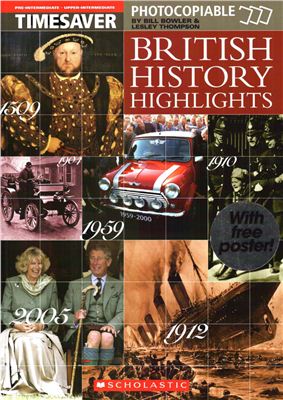 Утверждаю:Директор МАОУ гимназия №9______________Пасхалова Л.Н.«______»____________2017г.Рассмотрено:На заседании МОПротокол №______________ от«____»___________2017г.№Тема, подтемаКол-во часовФормы организации деятельности 1The United Kingdom – Объединенное Королевство.  Wales against the world.  Scotland for ever!  The Irish question3Работа с информационным текстом. Работа с картой и сервером GOOGLE EARTH. Повторение форм неправильных глаголов. Индивидуальные проекты.2Kings and queens- Короли и королевы. Crazy kings. Cool queens. Romantic royals.2Работа с информационным текстом. Просмотр документального фильма. Дискуссия. Индивидуальные проекты.3Historic buildings- Исторические здания.     The Queen’s homes.     A prison and a palace.Top universities: Oxford and Cambridge3Работа с информационным текстом. Сравнение правил университета. Знакомство с известными выпускниками университетов. Индивидуальные проекты.4Famous explorers- Известные путешественники.Sea explorers.Extreme explorers.Explorers in Africa.3Работа с информационным текстом. Документальные видеофильмы. Кластер по ключевым фактам. Индивидуальные проекты.5Famous women- Знаменитые женщины.Florence Nightingale: the   lady with the lamp.Elizabeth Fry: a life of good work.Votes for women.2Дискуссия - роль женщины в обществе. Работа с информационным текстом. Условные предложения первого типа. Эссе.6Famous men- Известные мужчины.They cared for poor workers.They helped young people.  Famous fighters.3Работа с информационным текстом. TED - talks7Dreadful disasters - Катастрофы.The great fire of London.The black death.The Titanic.3Работа с информационным текстом. Онлайн экскурсия по музею Титаника (Саутгемптон). Просмотр отрывка фильма «Титаник». Индивидуальные проекты.8The worst wars – Самые страшные войны.The wars of the roses.The English civil war.Two world wars.3Работа с информационным текстом. Викторина. Обращение к потомкам – групповой проект. Индивидуальные проекты.9Wonderful writers – Чудесные авторы.Three great writers.Women writers.Romantic poets.3Работа с информационным текстом. Знакомство с отрывками произведений. Конкурс чтецов.10Inventions, discoveries and science – Изобретения, открытия и наука.They changed their world.They discovered it.Great thinkers.3Работа с информационным текстом. Дебаты. Индивидуальные проекты.11Transport- Транспорт.Cars.Trains.Boats.3Работа с информационным текстом. Сравнение транспорта двух поколений. Конструкция used to. Индивидуальные проекты.12Music, art, crafts and leisure – Музыка, Искусство, творчество.Marvellous musicians.Clever craftsmen.Josef Paxton and the Crystal Palace.3Работа с информационным текстом. Запись ключевых фактов. Знакомство с музыкальными произведениями. Викторина.